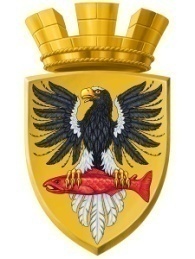 Р О С С И Й С К А Я  Ф Е Д Е Р А Ц И ЯКАМЧАТСКИЙ КРАЙП О С Т А Н О В Л Е Н И ЕАДМИНИСТРАЦИИ ЕЛИЗОВСКОГО ГОРОДСКОГО ПОСЕЛЕНИЯОт 02.11.2018 года                                                                                                        № 1853-п         г.ЕлизовоО размещении в федеральной информационной адресной системе сведений об адресах присвоенных объектам адресации – помещениям в многоквартирном жилом доме № 29 по ул. Завойко в г. ЕлизовоРуководствуясь ч.3 ст.5 и ч.3 ст.9 Федерального закона от 28.12.2013 №443-ФЗ «О федеральной информационной адресной системе и о внесении изменений в Федеральный закон «Об общих принципах организации местного самоуправления в Российской Федерации», ст. 14 Федерального закона от 06.10.2003 № 131-ФЗ «Об общих принципах организации местного самоуправления в РФ», Уставом Елизовского городского поселения, Приказом Минфина России от 05.11.2015 № 171н «Об утверждении Перечня элементов планировочной структуры, элементов улично-дорожной сети, элементов объектов адресации, типов зданий (сооружений), помещений, используемых в качестве реквизитов адреса, и Правил сокращенного наименования адресообразующих элементов», в целях актуализации информации в федеральной информационной адресной системе,ПОСТАНОВЛЯЮ:1. Разместить в федеральной информационной адресной системе сведения об адресах, присвоенных объектам адресации - помещениям в многоквартирном жилом доме № 29 по ул. Завойко в г. Елизово, ранее не размещенные в государственном адресном реестре, согласно приложению к настоящему постановлению.2. Направить данное постановление в федеральную информационную адресную систему для внесения сведений установленных данным постановлением.Управлению делами администрации Елизовского городского поселения опубликовать (обнародовать) настоящее постановление в средствах массовой информации и разместить в информационно-телекоммуникационной сети «Интернет» на официальном сайте администрации Елизовского городского поселения.Контроль за исполнением настоящего постановления возложить на руководителя Управления архитектуры и градостроительства администрации Елизовского городского поселения.Глава администрации Елизовского городского поселения                                                    Д.Б. ЩипицынПриложение к постановлению администрации Елизовского городского поселенияот 02.11.2018 №1853-пПомещение,с кадастровым номером 41:05:0101002:1216,с кадастровым номером 41:05:0101002:1216,с кадастровым номером 41:05:0101002:1216,с кадастровым номером 41:05:0101002:1216,Россия,Камчатский край,Камчатский край,Елизовский муниципальный район,Елизовский муниципальный район,Елизовский муниципальный район,Елизовский муниципальный район,Елизовское городское поселение,Елизовское городское поселение,Елизовское городское поселение,Елизово г.,Завойко ул.,Завойко ул.,д. 29,кв.1.кв.1.кв.1.кв.1.кв.1.Помещение,с кадастровым номером 41:05:0101002:1217,с кадастровым номером 41:05:0101002:1217,с кадастровым номером 41:05:0101002:1217,с кадастровым номером 41:05:0101002:1217,Россия,Камчатский край,Камчатский край,Елизовский муниципальный район,Елизовский муниципальный район,Елизовский муниципальный район,Елизовский муниципальный район,Елизовское городское поселение,Елизовское городское поселение,Елизовское городское поселение,Елизово г.,Завойко ул.,Завойко ул.,д. 29,кв.2.кв.2.кв.2.кв.2.кв.2.Помещение,с кадастровым номером 41:05:0101002:1218,с кадастровым номером 41:05:0101002:1218,с кадастровым номером 41:05:0101002:1218,с кадастровым номером 41:05:0101002:1218,Россия,Камчатский край,Камчатский край,Елизовский муниципальный район,Елизовский муниципальный район,Елизовский муниципальный район,Елизовский муниципальный район,Елизовское городское поселение,Елизовское городское поселение,Елизовское городское поселение,Елизово г.,Завойко ул.,Завойко ул.,д. 29,кв.3.кв.3.кв.3.кв.3.кв.3.Помещение,с кадастровым номером 41:05:0101002:1226,с кадастровым номером 41:05:0101002:1226,с кадастровым номером 41:05:0101002:1226,с кадастровым номером 41:05:0101002:1226,Россия,Камчатский край,Камчатский край,Елизовский муниципальный район,Елизовский муниципальный район,Елизовский муниципальный район,Елизовский муниципальный район,Елизовское городское поселение,Елизовское городское поселение,Елизовское городское поселение,Елизово г.,Завойко ул.,Завойко ул.,д. 29,кв.4.кв.4.кв.4.кв.4.кв.4.Помещение,с кадастровым номером 41:05:0101002:1227,с кадастровым номером 41:05:0101002:1227,с кадастровым номером 41:05:0101002:1227,с кадастровым номером 41:05:0101002:1227,Россия,Камчатский край,Камчатский край,Елизовский муниципальный район,Елизовский муниципальный район,Елизовский муниципальный район,Елизовский муниципальный район,Елизовское городское поселение,Елизовское городское поселение,Елизовское городское поселение,Елизово г.,Завойко ул.,Завойко ул.,д. 29,кв.5.кв.5.кв.5.кв.5.кв.5.Помещение,с кадастровым номером 41:05:0101002:1228,с кадастровым номером 41:05:0101002:1228,с кадастровым номером 41:05:0101002:1228,с кадастровым номером 41:05:0101002:1228,Россия,Камчатский край,Камчатский край,Елизовский муниципальный район,Елизовский муниципальный район,Елизовский муниципальный район,Елизовский муниципальный район,Елизовское городское поселение,Елизовское городское поселение,Елизовское городское поселение,Елизово г.,Завойко ул.,Завойко ул.,д. 29,кв.6.кв.6.кв.6.кв.6.кв.6.Помещение,с кадастровым номером 41:05:0101002:1237,с кадастровым номером 41:05:0101002:1237,с кадастровым номером 41:05:0101002:1237,с кадастровым номером 41:05:0101002:1237,Россия,Камчатский край,Камчатский край,Елизовский муниципальный район,Елизовский муниципальный район,Елизовский муниципальный район,Елизовский муниципальный район,Елизовское городское поселение,Елизовское городское поселение,Елизовское городское поселение,Елизово г.,Завойко ул.,Завойко ул.,д. 29,кв.7.кв.7.кв.7.кв.7.кв.7.Помещение,с кадастровым номером 41:05:0101002:1238,с кадастровым номером 41:05:0101002:1238,с кадастровым номером 41:05:0101002:1238,с кадастровым номером 41:05:0101002:1238,Россия,Камчатский край,Камчатский край,Елизовский муниципальный район,Елизовский муниципальный район,Елизовский муниципальный район,Елизовский муниципальный район,Елизовское городское поселение,Елизовское городское поселение,Елизовское городское поселение,Елизово г.,Завойко ул.,Завойко ул.,д. 29,кв.8.кв.8.кв.8.кв.8.кв.8.Помещение,с кадастровым номером 41:05:0101002:1239,с кадастровым номером 41:05:0101002:1239,с кадастровым номером 41:05:0101002:1239,с кадастровым номером 41:05:0101002:1239,Россия,Камчатский край,Камчатский край,Елизовский муниципальный район,Елизовский муниципальный район,Елизовский муниципальный район,Елизовский муниципальный район,Елизовское городское поселение,Елизовское городское поселение,Елизовское городское поселение,Елизово г.,Завойко ул.,Завойко ул.,д. 29,кв.9.кв.9.кв.9.кв.9.кв.9.Помещение,с кадастровым номером 41:05:0101002:1248,с кадастровым номером 41:05:0101002:1248,с кадастровым номером 41:05:0101002:1248,с кадастровым номером 41:05:0101002:1248,Россия,Камчатский край,Камчатский край,Елизовский муниципальный район,Елизовский муниципальный район,Елизовский муниципальный район,Елизовский муниципальный район,Елизовское городское поселение,Елизовское городское поселение,Елизовское городское поселение,Елизово г.,Завойко ул.,Завойко ул.,д. 29,кв.10.кв.10.кв.10.кв.10.кв.10.Помещение,с кадастровым номером 41:05:0101002:1249,с кадастровым номером 41:05:0101002:1249,с кадастровым номером 41:05:0101002:1249,с кадастровым номером 41:05:0101002:1249,Россия,Камчатский край,Камчатский край,Елизовский муниципальный район,Елизовский муниципальный район,Елизовский муниципальный район,Елизовский муниципальный район,Елизовское городское поселение,Елизовское городское поселение,Елизовское городское поселение,Елизово г.,Завойко ул.,Завойко ул.,д. 29,кв.11.кв.11.кв.11.кв.11.кв.11.Помещение,с кадастровым номером 41:05:0101002:1250,с кадастровым номером 41:05:0101002:1250,с кадастровым номером 41:05:0101002:1250,с кадастровым номером 41:05:0101002:1250,Россия,Камчатский край,Камчатский край,Елизовский муниципальный район,Елизовский муниципальный район,Елизовский муниципальный район,Елизовский муниципальный район,Елизовское городское поселение,Елизовское городское поселение,Елизовское городское поселение,Елизово г.,Завойко ул.,Завойко ул.,д. 29,кв.12.кв.12.кв.12.кв.12.кв.12.Помещение,с кадастровым номером 41:05:0101002:1259,с кадастровым номером 41:05:0101002:1259,с кадастровым номером 41:05:0101002:1259,с кадастровым номером 41:05:0101002:1259,Россия,Камчатский край,Камчатский край,Елизовский муниципальный район,Елизовский муниципальный район,Елизовский муниципальный район,Елизовский муниципальный район,Елизовское городское поселение,Елизовское городское поселение,Елизовское городское поселение,Елизово г.,Завойко ул.,Завойко ул.,д. 29,кв.13.кв.13.кв.13.кв.13.кв.13.Помещение,с кадастровым номером 41:05:0101002:1260,с кадастровым номером 41:05:0101002:1260,с кадастровым номером 41:05:0101002:1260,с кадастровым номером 41:05:0101002:1260,Россия,Камчатский край,Камчатский край,Елизовский муниципальный район,Елизовский муниципальный район,Елизовский муниципальный район,Елизовский муниципальный район,Елизовское городское поселение,Елизовское городское поселение,Елизовское городское поселение,Елизово г.,Завойко ул.,Завойко ул.,д. 29,кв.14.кв.14.кв.14.кв.14.кв.14.Помещение,с кадастровым номером 41:05:0101002:1261,с кадастровым номером 41:05:0101002:1261,с кадастровым номером 41:05:0101002:1261,с кадастровым номером 41:05:0101002:1261,Россия,Камчатский край,Камчатский край,Елизовский муниципальный район,Елизовский муниципальный район,Елизовский муниципальный район,Елизовский муниципальный район,Елизовское городское поселение,Елизовское городское поселение,Елизовское городское поселение,Елизово г.,Завойко ул.,Завойко ул.,д. 29,кв.15.кв.15.кв.15.кв.15.кв.15.Помещение,с кадастровым номером 41:05:0101002:1219,с кадастровым номером 41:05:0101002:1219,с кадастровым номером 41:05:0101002:1219,с кадастровым номером 41:05:0101002:1219,Россия,Камчатский край,Камчатский край,Елизовский муниципальный район,Елизовский муниципальный район,Елизовский муниципальный район,Елизовский муниципальный район,Елизовское городское поселение,Елизовское городское поселение,Елизовское городское поселение,Елизово г.,Завойко ул.,Завойко ул.,д. 29,кв.16.кв.16.кв.16.кв.16.кв.16.Помещение,с кадастровым номером 41:05:0101002:1220,с кадастровым номером 41:05:0101002:1220,с кадастровым номером 41:05:0101002:1220,с кадастровым номером 41:05:0101002:1220,Россия,Камчатский край,Камчатский край,Елизовский муниципальный район,Елизовский муниципальный район,Елизовский муниципальный район,Елизовский муниципальный район,Елизовское городское поселение,Елизовское городское поселение,Елизовское городское поселение,Елизово г.,Завойко ул.,Завойко ул.,д. 29,кв.17.кв.17.кв.17.кв.17.кв.17.Помещение,с кадастровым номером 41:05:0101002:1229,с кадастровым номером 41:05:0101002:1229,с кадастровым номером 41:05:0101002:1229,с кадастровым номером 41:05:0101002:1229,Россия,Камчатский край,Камчатский край,Елизовский муниципальный район,Елизовский муниципальный район,Елизовский муниципальный район,Елизовский муниципальный район,Елизовское городское поселение,Елизовское городское поселение,Елизовское городское поселение,Елизово г.,Завойко ул.,Завойко ул.,д. 29,кв.18.кв.18.кв.18.кв.18.кв.18.Помещение,с кадастровым номером 41:05:0101002:1230,с кадастровым номером 41:05:0101002:1230,с кадастровым номером 41:05:0101002:1230,с кадастровым номером 41:05:0101002:1230,Россия,Камчатский край,Камчатский край,Елизовский муниципальный район,Елизовский муниципальный район,Елизовский муниципальный район,Елизовский муниципальный район,Елизовское городское поселение,Елизовское городское поселение,Елизовское городское поселение,Елизово г.,Завойко ул.,Завойко ул.,д. 29,кв.19.кв.19.кв.19.кв.19.кв.19.Помещение,с кадастровым номером 41:05:0101002:1240,с кадастровым номером 41:05:0101002:1240,с кадастровым номером 41:05:0101002:1240,с кадастровым номером 41:05:0101002:1240,Россия,Камчатский край,Камчатский край,Елизовский муниципальный район,Елизовский муниципальный район,Елизовский муниципальный район,Елизовский муниципальный район,Елизовское городское поселение,Елизовское городское поселение,Елизовское городское поселение,Елизово г.,Завойко ул.,Завойко ул.,д. 29,кв.20.кв.20.кв.20.кв.20.кв.20.Помещение,с кадастровым номером 41:05:0101002:1241,с кадастровым номером 41:05:0101002:1241,с кадастровым номером 41:05:0101002:1241,с кадастровым номером 41:05:0101002:1241,Россия,Камчатский край,Камчатский край,Елизовский муниципальный район,Елизовский муниципальный район,Елизовский муниципальный район,Елизовский муниципальный район,Елизовское городское поселение,Елизовское городское поселение,Елизовское городское поселение,Елизово г.,Завойко ул.,Завойко ул.,д. 29,кв.21.кв.21.кв.21.кв.21.кв.21.Помещение,с кадастровым номером 41:05:0101002:1251,с кадастровым номером 41:05:0101002:1251,с кадастровым номером 41:05:0101002:1251,с кадастровым номером 41:05:0101002:1251,Россия,Камчатский край,Камчатский край,Елизовский муниципальный район,Елизовский муниципальный район,Елизовский муниципальный район,Елизовский муниципальный район,Елизовское городское поселение,Елизовское городское поселение,Елизовское городское поселение,Елизово г.,Завойко ул.,Завойко ул.,д. 29,кв.22.кв.22.кв.22.кв.22.кв.22.Помещение,с кадастровым номером 41:05:0101002:1252,с кадастровым номером 41:05:0101002:1252,с кадастровым номером 41:05:0101002:1252,с кадастровым номером 41:05:0101002:1252,Россия,Камчатский край,Камчатский край,Елизовский муниципальный район,Елизовский муниципальный район,Елизовский муниципальный район,Елизовский муниципальный район,Елизовское городское поселение,Елизовское городское поселение,Елизовское городское поселение,Елизово г.,Завойко ул.,Завойко ул.,д. 29,кв.23.кв.23.кв.23.кв.23.кв.23.Помещение,с кадастровым номером 41:05:0101002:1262,с кадастровым номером 41:05:0101002:1262,с кадастровым номером 41:05:0101002:1262,с кадастровым номером 41:05:0101002:1262,Россия,Камчатский край,Камчатский край,Елизовский муниципальный район,Елизовский муниципальный район,Елизовский муниципальный район,Елизовский муниципальный район,Елизовское городское поселение,Елизовское городское поселение,Елизовское городское поселение,Елизово г.,Завойко ул.,Завойко ул.,д. 29,кв.24.кв.24.кв.24.кв.24.кв.24.Помещение,с кадастровым номером 41:05:0101002:1263,с кадастровым номером 41:05:0101002:1263,с кадастровым номером 41:05:0101002:1263,с кадастровым номером 41:05:0101002:1263,Россия,Камчатский край,Камчатский край,Елизовский муниципальный район,Елизовский муниципальный район,Елизовский муниципальный район,Елизовский муниципальный район,Елизовское городское поселение,Елизовское городское поселение,Елизовское городское поселение,Елизово г.,Завойко ул.,Завойко ул.,д. 29,кв.25.кв.25.кв.25.кв.25.кв.25.Помещение,с кадастровым номером 41:05:0101002:1221,с кадастровым номером 41:05:0101002:1221,с кадастровым номером 41:05:0101002:1221,с кадастровым номером 41:05:0101002:1221,Россия,Камчатский край,Камчатский край,Елизовский муниципальный район,Елизовский муниципальный район,Елизовский муниципальный район,Елизовский муниципальный район,Елизовское городское поселение,Елизовское городское поселение,Елизовское городское поселение,Елизово г.,Завойко ул.,Завойко ул.,д. 29,кв.26.кв.26.кв.26.кв.26.кв.26.Помещение,с кадастровым номером 41:05:0101002:1222,с кадастровым номером 41:05:0101002:1222,с кадастровым номером 41:05:0101002:1222,с кадастровым номером 41:05:0101002:1222,Россия,Камчатский край,Камчатский край,Елизовский муниципальный район,Елизовский муниципальный район,Елизовский муниципальный район,Елизовский муниципальный район,Елизовское городское поселение,Елизовское городское поселение,Елизовское городское поселение,Елизово г.,Завойко ул.,Завойко ул.,д. 29,кв.27.кв.27.кв.27.кв.27.кв.27.Помещение,с кадастровым номером 41:05:0101002:1231,с кадастровым номером 41:05:0101002:1231,с кадастровым номером 41:05:0101002:1231,с кадастровым номером 41:05:0101002:1231,Россия,Камчатский край,Камчатский край,Елизовский муниципальный район,Елизовский муниципальный район,Елизовский муниципальный район,Елизовский муниципальный район,Елизовское городское поселение,Елизовское городское поселение,Елизовское городское поселение,Елизово г.,Завойко ул.,Завойко ул.,д. 29,кв.28.кв.28.кв.28.кв.28.кв.28.Помещение,с кадастровым номером 41:05:0101002:1232,с кадастровым номером 41:05:0101002:1232,с кадастровым номером 41:05:0101002:1232,с кадастровым номером 41:05:0101002:1232,Россия,Камчатский край,Камчатский край,Елизовский муниципальный район,Елизовский муниципальный район,Елизовский муниципальный район,Елизовский муниципальный район,Елизовское городское поселение,Елизовское городское поселение,Елизовское городское поселение,Елизово г.,Завойко ул.,Завойко ул.,д. 29,кв.29.кв.29.кв.29.кв.29.кв.29.Помещение,с кадастровым номером 41:05:0101002:1233,с кадастровым номером 41:05:0101002:1233,с кадастровым номером 41:05:0101002:1233,с кадастровым номером 41:05:0101002:1233,Россия,Камчатский край,Камчатский край,Елизовский муниципальный район,Елизовский муниципальный район,Елизовский муниципальный район,Елизовский муниципальный район,Елизовское городское поселение,Елизовское городское поселение,Елизовское городское поселение,Елизово г.,Завойко ул.,Завойко ул.,д. 29,кв.30.кв.30.кв.30.кв.30.кв.30.Помещение,с кадастровым номером 41:05:0101002:1242,с кадастровым номером 41:05:0101002:1242,с кадастровым номером 41:05:0101002:1242,с кадастровым номером 41:05:0101002:1242,Россия,Камчатский край,Камчатский край,Елизовский муниципальный район,Елизовский муниципальный район,Елизовский муниципальный район,Елизовский муниципальный район,Елизовское городское поселение,Елизовское городское поселение,Елизовское городское поселение,Елизово г.,Завойко ул.,Завойко ул.,д. 29,кв.31.кв.31.кв.31.кв.31.кв.31.Помещение,с кадастровым номером 41:05:0101002:1243,с кадастровым номером 41:05:0101002:1243,с кадастровым номером 41:05:0101002:1243,с кадастровым номером 41:05:0101002:1243,Россия,Камчатский край,Камчатский край,Елизовский муниципальный район,Елизовский муниципальный район,Елизовский муниципальный район,Елизовский муниципальный район,Елизовское городское поселение,Елизовское городское поселение,Елизовское городское поселение,Елизово г.,Завойко ул.,Завойко ул.,д. 29,кв.32.кв.32.кв.32.кв.32.кв.32.Помещение,с кадастровым номером 41:05:0101002:1244,с кадастровым номером 41:05:0101002:1244,с кадастровым номером 41:05:0101002:1244,с кадастровым номером 41:05:0101002:1244,Россия,Камчатский край,Камчатский край,Елизовский муниципальный район,Елизовский муниципальный район,Елизовский муниципальный район,Елизовский муниципальный район,Елизовское городское поселение,Елизовское городское поселение,Елизовское городское поселение,Елизово г.,Завойко ул.,Завойко ул.,д. 29,кв.33.кв.33.кв.33.кв.33.кв.33.Помещение,с кадастровым номером 41:05:0101002:1253,с кадастровым номером 41:05:0101002:1253,с кадастровым номером 41:05:0101002:1253,с кадастровым номером 41:05:0101002:1253,Россия,Камчатский край,Камчатский край,Елизовский муниципальный район,Елизовский муниципальный район,Елизовский муниципальный район,Елизовский муниципальный район,Елизовское городское поселение,Елизовское городское поселение,Елизовское городское поселение,Елизово г.,Завойко ул.,Завойко ул.,д. 29,кв.34.кв.34.кв.34.кв.34.кв.34.Помещение,с кадастровым номером 41:05:0101002:1254,с кадастровым номером 41:05:0101002:1254,с кадастровым номером 41:05:0101002:1254,с кадастровым номером 41:05:0101002:1254,Россия,Камчатский край,Камчатский край,Елизовский муниципальный район,Елизовский муниципальный район,Елизовский муниципальный район,Елизовский муниципальный район,Елизовское городское поселение,Елизовское городское поселение,Елизовское городское поселение,Елизово г.,Завойко ул.,Завойко ул.,д. 29,кв.35.кв.35.кв.35.кв.35.кв.35.Помещение,с кадастровым номером 41:05:0101002:1255,с кадастровым номером 41:05:0101002:1255,с кадастровым номером 41:05:0101002:1255,с кадастровым номером 41:05:0101002:1255,Россия,Камчатский край,Камчатский край,Елизовский муниципальный район,Елизовский муниципальный район,Елизовский муниципальный район,Елизовский муниципальный район,Елизовское городское поселение,Елизовское городское поселение,Елизовское городское поселение,Елизово г.,Завойко ул.,Завойко ул.,д. 29,кв.36.кв.36.кв.36.кв.36.кв.36.Помещение,с кадастровым номером 41:05:0101002:1264,с кадастровым номером 41:05:0101002:1264,с кадастровым номером 41:05:0101002:1264,с кадастровым номером 41:05:0101002:1264,Россия,Камчатский край,Камчатский край,Елизовский муниципальный район,Елизовский муниципальный район,Елизовский муниципальный район,Елизовский муниципальный район,Елизовское городское поселение,Елизовское городское поселение,Елизовское городское поселение,Елизово г.,Завойко ул.,Завойко ул.,д. 29,кв.37.кв.37.кв.37.кв.37.кв.37.Помещение,с кадастровым номером 41:05:0101002:1265,с кадастровым номером 41:05:0101002:1265,с кадастровым номером 41:05:0101002:1265,с кадастровым номером 41:05:0101002:1265,Россия,Камчатский край,Камчатский край,Елизовский муниципальный район,Елизовский муниципальный район,Елизовский муниципальный район,Елизовский муниципальный район,Елизовское городское поселение,Елизовское городское поселение,Елизовское городское поселение,Елизово г.,Завойко ул.,Завойко ул.,д. 29,кв.38.кв.38.кв.38.кв.38.кв.38.Помещение,с кадастровым номером 41:05:0101002:1266,с кадастровым номером 41:05:0101002:1266,с кадастровым номером 41:05:0101002:1266,с кадастровым номером 41:05:0101002:1266,Россия,Камчатский край,Камчатский край,Елизовский муниципальный район,Елизовский муниципальный район,Елизовский муниципальный район,Елизовский муниципальный район,Елизовское городское поселение,Елизовское городское поселение,Елизовское городское поселение,Елизово г.,Завойко ул.,Завойко ул.,д. 29,кв.39.кв.39.кв.39.кв.39.кв.39.Помещение,с кадастровым номером 41:05:0101002:1223,с кадастровым номером 41:05:0101002:1223,с кадастровым номером 41:05:0101002:1223,с кадастровым номером 41:05:0101002:1223,Россия,Камчатский край,Камчатский край,Елизовский муниципальный район,Елизовский муниципальный район,Елизовский муниципальный район,Елизовский муниципальный район,Елизовское городское поселение,Елизовское городское поселение,Елизовское городское поселение,Елизово г.,Завойко ул.,Завойко ул.,д. 29,кв.40.кв.40.кв.40.кв.40.кв.40.Помещение,с кадастровым номером 41:05:0101002:1224,с кадастровым номером 41:05:0101002:1224,с кадастровым номером 41:05:0101002:1224,с кадастровым номером 41:05:0101002:1224,Россия,Камчатский край,Камчатский край,Елизовский муниципальный район,Елизовский муниципальный район,Елизовский муниципальный район,Елизовский муниципальный район,Елизовское городское поселение,Елизовское городское поселение,Елизовское городское поселение,Елизово г.,Завойко ул.,Завойко ул.,д. 29,кв.41.кв.41.кв.41.кв.41.кв.41.Помещение,с кадастровым номером 41:05:0101002:1225,с кадастровым номером 41:05:0101002:1225,с кадастровым номером 41:05:0101002:1225,с кадастровым номером 41:05:0101002:1225,Россия,Камчатский край,Камчатский край,Елизовский муниципальный район,Елизовский муниципальный район,Елизовский муниципальный район,Елизовский муниципальный район,Елизовское городское поселение,Елизовское городское поселение,Елизовское городское поселение,Елизово г.,Завойко ул.,Завойко ул.,д. 29,кв.42.кв.42.кв.42.кв.42.кв.42.Помещение,с кадастровым номером 41:05:0101002:1234,с кадастровым номером 41:05:0101002:1234,с кадастровым номером 41:05:0101002:1234,с кадастровым номером 41:05:0101002:1234,Россия,Камчатский край,Камчатский край,Елизовский муниципальный район,Елизовский муниципальный район,Елизовский муниципальный район,Елизовский муниципальный район,Елизовское городское поселение,Елизовское городское поселение,Елизовское городское поселение,Елизово г.,Завойко ул.,Завойко ул.,д. 29,кв.43.кв.43.кв.43.кв.43.кв.43.Помещение,с кадастровым номером 41:05:0101002:1235,с кадастровым номером 41:05:0101002:1235,с кадастровым номером 41:05:0101002:1235,с кадастровым номером 41:05:0101002:1235,Россия,Камчатский край,Камчатский край,Елизовский муниципальный район,Елизовский муниципальный район,Елизовский муниципальный район,Елизовский муниципальный район,Елизовское городское поселение,Елизовское городское поселение,Елизовское городское поселение,Елизово г.,Завойко ул.,Завойко ул.,д. 29,кв.44.кв.44.кв.44.кв.44.кв.44.Помещение,с кадастровым номером 41:05:0101002:1236,с кадастровым номером 41:05:0101002:1236,с кадастровым номером 41:05:0101002:1236,с кадастровым номером 41:05:0101002:1236,Россия,Камчатский край,Камчатский край,Елизовский муниципальный район,Елизовский муниципальный район,Елизовский муниципальный район,Елизовский муниципальный район,Елизовское городское поселение,Елизовское городское поселение,Елизовское городское поселение,Елизово г.,Завойко ул.,Завойко ул.,д. 29,кв.45.кв.45.кв.45.кв.45.кв.45.Помещение,с кадастровым номером 41:05:0101002:1245,с кадастровым номером 41:05:0101002:1245,с кадастровым номером 41:05:0101002:1245,с кадастровым номером 41:05:0101002:1245,Россия,Камчатский край,Камчатский край,Елизовский муниципальный район,Елизовский муниципальный район,Елизовский муниципальный район,Елизовский муниципальный район,Елизовское городское поселение,Елизовское городское поселение,Елизовское городское поселение,Елизово г.,Завойко ул.,Завойко ул.,д. 29,кв.46.кв.46.кв.46.кв.46.кв.46.Помещение,с кадастровым номером 41:05:0101002:1246,с кадастровым номером 41:05:0101002:1246,с кадастровым номером 41:05:0101002:1246,с кадастровым номером 41:05:0101002:1246,Россия,Камчатский край,Камчатский край,Елизовский муниципальный район,Елизовский муниципальный район,Елизовский муниципальный район,Елизовский муниципальный район,Елизовское городское поселение,Елизовское городское поселение,Елизовское городское поселение,Елизово г.,Завойко ул.,Завойко ул.,д. 29,кв.47.кв.47.кв.47.кв.47.кв.47.Помещение,с кадастровым номером 41:05:0101002:1247,с кадастровым номером 41:05:0101002:1247,с кадастровым номером 41:05:0101002:1247,с кадастровым номером 41:05:0101002:1247,Россия,Камчатский край,Камчатский край,Елизовский муниципальный район,Елизовский муниципальный район,Елизовский муниципальный район,Елизовский муниципальный район,Елизовское городское поселение,Елизовское городское поселение,Елизовское городское поселение,Елизово г.,Завойко ул.,Завойко ул.,д. 29,кв.48.кв.48.кв.48.кв.48.кв.48.Помещение,с кадастровым номером 41:05:0101002:1256,с кадастровым номером 41:05:0101002:1256,с кадастровым номером 41:05:0101002:1256,с кадастровым номером 41:05:0101002:1256,Россия,Камчатский край,Камчатский край,Елизовский муниципальный район,Елизовский муниципальный район,Елизовский муниципальный район,Елизовский муниципальный район,Елизовское городское поселение,Елизовское городское поселение,Елизовское городское поселение,Елизово г.,Завойко ул.,Завойко ул.,д. 29,кв.49.кв.49.кв.49.кв.49.кв.49.Помещение,с кадастровым номером 41:05:0101002:1257,с кадастровым номером 41:05:0101002:1257,с кадастровым номером 41:05:0101002:1257,с кадастровым номером 41:05:0101002:1257,Россия,Камчатский край,Камчатский край,Елизовский муниципальный район,Елизовский муниципальный район,Елизовский муниципальный район,Елизовский муниципальный район,Елизовское городское поселение,Елизовское городское поселение,Елизовское городское поселение,Елизово г.,Завойко ул.,Завойко ул.,д. 29,кв.50.кв.50.кв.50.кв.50.кв.50.Помещение,с кадастровым номером 41:05:0101002:1258,с кадастровым номером 41:05:0101002:1258,с кадастровым номером 41:05:0101002:1258,с кадастровым номером 41:05:0101002:1258,Россия,Камчатский край,Камчатский край,Елизовский муниципальный район,Елизовский муниципальный район,Елизовский муниципальный район,Елизовский муниципальный район,Елизовское городское поселение,Елизовское городское поселение,Елизовское городское поселение,Елизово г.,Завойко ул.,Завойко ул.,д. 29,кв.51.кв.51.кв.51.кв.51.кв.51.Помещение,с кадастровым номером 41:05:0101002:1267,с кадастровым номером 41:05:0101002:1267,с кадастровым номером 41:05:0101002:1267,с кадастровым номером 41:05:0101002:1267,Россия,Камчатский край,Камчатский край,Елизовский муниципальный район,Елизовский муниципальный район,Елизовский муниципальный район,Елизовский муниципальный район,Елизовское городское поселение,Елизовское городское поселение,Елизовское городское поселение,Елизово г.,Завойко ул.,Завойко ул.,д. 29,кв.52.кв.52.кв.52.кв.52.кв.52.Помещение,с кадастровым номером 41:05:0101002:1268,с кадастровым номером 41:05:0101002:1268,с кадастровым номером 41:05:0101002:1268,с кадастровым номером 41:05:0101002:1268,Россия,Камчатский край,Камчатский край,Елизовский муниципальный район,Елизовский муниципальный район,Елизовский муниципальный район,Елизовский муниципальный район,Елизовское городское поселение,Елизовское городское поселение,Елизовское городское поселение,Елизово г.,Завойко ул.,Завойко ул.,д. 29,кв.53.кв.53.кв.53.кв.53.кв.53.Помещение,с кадастровым номером 41:05:0101002:1269,с кадастровым номером 41:05:0101002:1269,с кадастровым номером 41:05:0101002:1269,с кадастровым номером 41:05:0101002:1269,Россия,Камчатский край,Камчатский край,Елизовский муниципальный район,Елизовский муниципальный район,Елизовский муниципальный район,Елизовский муниципальный район,Елизовское городское поселение,Елизовское городское поселение,Елизовское городское поселение,Елизово г.,Завойко ул.,Завойко ул.,д. 29,кв.54.кв.54.кв.54.кв.54.кв.54.